«Машина эта не простая, машина эта – боевая!»В 1930 –е годы появилась государственная необходимость в создании танка, способного выдержать удар противника. Выпуск Т-34 был начат в 1940 году в Харькове и Сталинграде. К началу Великой Отечественной войны в Красную Армию поступили 1066 танков Т-34. К выпуску танка с началом войны привлекли новые заводы – в Горьком (ныне – Нижний Новгород), Омске, Свердловске (ныне – Екатеринбург), Челябинске.Зимой 1941–1942 годов мощная машина на широких гусеницах запросто преодолевала снежные заносы. Немцы были в шоке, что-либо противопоставить нашему танку они не могли чисто физически! Кстати, следующей зимой под Сталинградом подобное пришлось испытать венгерским, итальянским, румынским и финским союзникам Германии. Волею судьбы Т-34 участвовала во всех основных сражениях Великой Отечественной войны. От Москвы к Берлину танк шел через Сталинградскую битву, через огненную Курскую дугу, через освобождение Украины, Молдавии, республик Прибалтики, а затем стран Восточной Европы. В Красной Армии он стал самым массовым танком.        А теперь попробуйте ответить на вопросы викторины.1. Кто был первым конструктором танка Т-34?-Василий Дегтярев-Андрей Костиков-Михаил Кошкин-Александр МорозовМихаил Кошкин являлся главным конструктором танка Т-34. Во время испытания машины он простудился и скончался 26 сентября 1940 года, за 9 месяцев до начала войны.2. Где был разработан проект танка Т-34?-Конструкторское бюро Сталинградского тракторного завода-Конструкторское бюро Ижорского завода-Конструкторское бюро Ленинградского завода № 185-Конструкторское бюро Харьковского завода № 183
Конструкторское бюро Харьковского завода № 1833. Сколько человек было в экипаже танка Т-34?-5 человек-4 человека-3 человека-2-3 человекаЭкипаж легкого броневика БА-20 состоял из 2–3 человек.Правильный ответ: 4 человека4. На каком заводе в годы Великой Отечественной войны было выпущено больше всего танков Т-34?-Завод «Красное Сормово» № 112-Уральский тракторный завод № 183-Харьковский завод № 183-Сталинградский тракторный завод

Харьковский завод № 183 выпустил 1677 танков. В 1941 году был эвакуирован на Урал.Правильный ответ: Уральский тракторный завод № 1835. Правительство СССР познакомилось с танком Т-34 в Кремле на Ивановской площади. Что сказал И. Сталин после просмотра боевых машин?-«Мечты сбываются»-«Первая ласточка»-«Так держать»-«Великий почин»17 марта 1940 года, осмотрев танки, И. В. Сталин одобрил машины, назвав Т-34 «первой ласточкой».6. В какой битве прошли практическую обкатку предсерийные танки А-34?-На Карельском перешейке-Во время освободительного похода в 1939 году-Во время Гражданской войны в Испании-На Халхин-Голе

В боевых действиях на Халхин-Голе принимали участие советские танки БТ-7 и Т-26.
Правильный ответ: На Карельском перешейке, на оставшихся после советско-финской войны противотанковых препятствиях линии Маннергейма.7. На какой медали увековечен танк Т-34?-«За оборону Москвы»-«За оборону Сталинграда»-«За оборону Ленинграда»-«За оборону Севастополя»На медали «За оборону Москвы».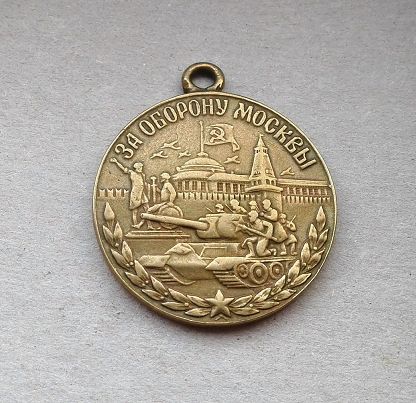 8. На местах бывших сражений в качестве памятников остались танки Т-34. А в каком памятном мемориале размещен танк другой марки?-Памятник «Танк-победитель» в Санкт-Петербурге-Памятник танкистам – защитникам воронежской земли-Памятник танкистам в Липецке-Памятник героям-танкистам, штурмовавшим Кёнигсберг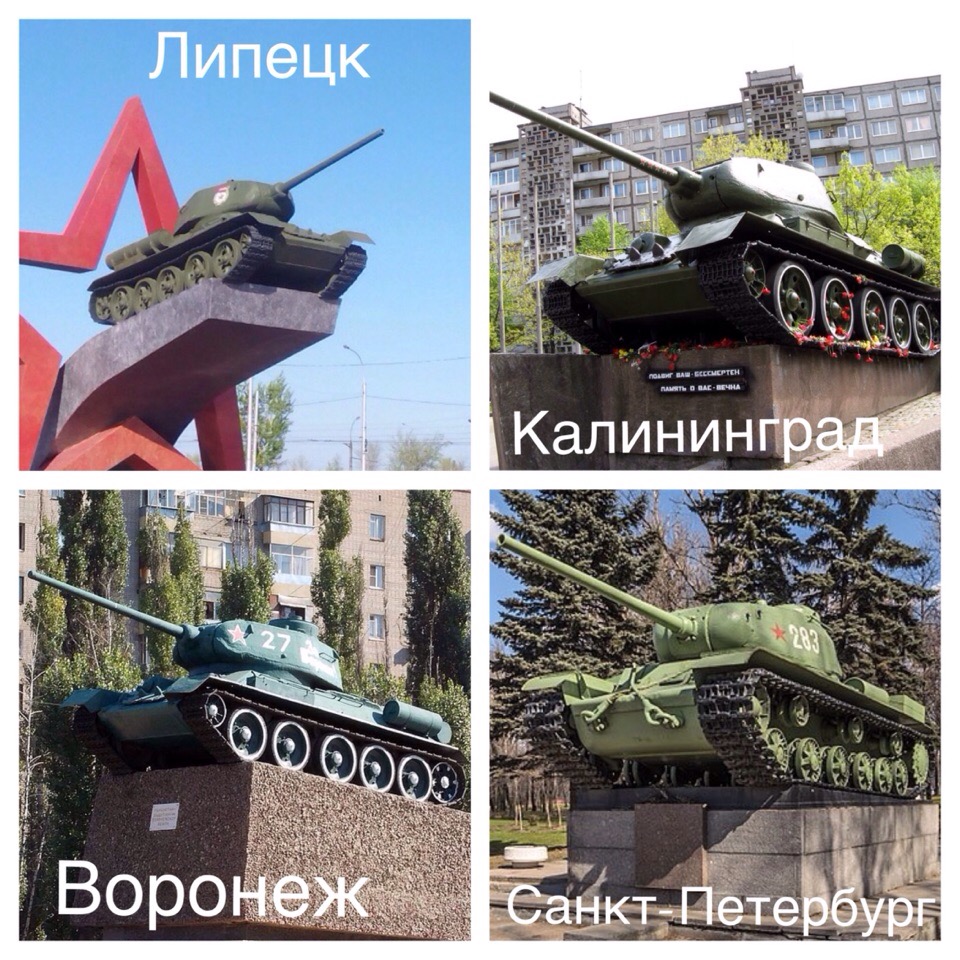 Правильный ответ: Памятник «Танк-победитель» в Санкт-Петербурге (КВ-85, тяжелый танк)